Manorbrook School is committed to equality and diversity. 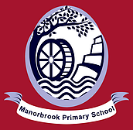 To achieve this, our equality objectives for 2017 – 21 are:To provide a wide range of learning experiences, both in and beyond school, in order to promote a shared understanding of diversity and equality.To effectively support children so that measurable progress is made by all pupils, including those in vulnerable groups.To monitor and respond in a timely and robust fashion to any issues that arise, where prejudice is considered to be a contributing factor.